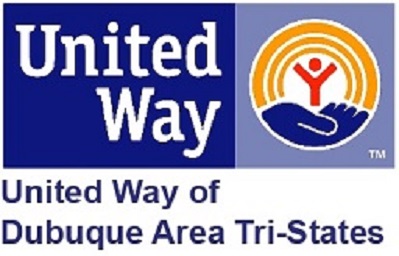 Human Service Provider Call8/20/2020Zoom Meetinghttps://us02web.zoom.us/j/81979408164?pwd=TTF4Q0lqR1V2dk05NXpRYkZVT3pWZz09This call is to help streamline communication and support and encourage collaboration to make the most of resources during this COVID 19 pandemic. It also provides the opportunity for updates on local needs from the nonprofit sector. Please refer to United Way website for previous notes and resources- https://dbqunitedway.org/covid-19-nonprofit-supportThis call has created great opportunities to build partnerships and for our system to work together to coordinate and broaden our impact. There has been a great deal of collaboration with the city, nonprofits, philanthropists, legislators, and more. THANK YOU!United Way:Danielle Peterson Planning for our largest and only fund raising event, Over The Edge on Fri. Sept 4th starting around 2:00pm. Many precautions are being taken due to COVID; masks, social distancing, live stream option to view the event, no large push for people to come down. No after party. If not for the event last year, no way we could have the funds needed to provide to funded partners.  This event raised $60,000 last year. We know how important it is to have this event and be as successful as possible. Lots of safety percussions in place. Start about 2pm on that day. How you can help: Be an edger, share information, volunteers on that day. Contact Paula for more information paula.paiderlicht@dbqunitedway.org  OTE:  https://dbqunitedway.org/over-the-edgeUnited Way Campaigned Kick off – typically huge breakfast to build excitement, involvement, and awareness. This year will be a virtual event starting at 8:30am on Thursday September 10th. Create a watch party to help expand the reach and impact. RSVP:  https://dbqunitedway.org/united-way-2020-campaign-kick-offPaula Paider Licht has been participating in Iowa Disaster Human Resources Council (IDHRC) Derecho calls every Mon., Wed., & Fri. There is much still to be done in Cedar Rapids and surrounding areas. Organizations such as HACAP https://www.linndisasterinfo.com/storm , American Red Cross, and UW of Cedar Rapids https://unitedwayofeastcentraliowa.galaxydigital.com/need/index?s=1&need_init_id=3463have been coordinating efforts. PLEASE do not just go down/show up. Dubuque County COAD meeting will happen in September so that we can be prepared should a disaster happen in our community. United Way will be doing a quick Facebook live this Friday at 11:45 am with Red Cross to talk about disaster relief program we help fund and to elevate awareness of blood donations needed in case you want to tune in.Get connected portal – if you have any opportunities, especially virtual, please post. Over 4,500 people on this site. http://dbqunitedway.galaxydigital.com/Please be sure your agency information is updated and accurate in the 211 information system. This system is getting more calls than ever due to COVID and the recent storm.  It is important that 211 is able to give out accurate information to those calling in. https://www.211iowa.org/City of Dubuque:Jerelyn O’Conner City is still taking applications for the short-term assistance program for rent, mortgage and utilities assistance. Income requirements. Have had to lost income due to COVID. Can provide up to $1000 a month for 3 months. City can help with city utilities but also encouraging people to apply for this program.City departments staff has reached out to the cities affected by the weather event to offer assistance. Mask mandate in affect for the City of Dubuque.All holding our breath as school starts. City created a short-term assistance program for nonprofits, administered through housing and community development department. Last week approved for applicants for $15,000 each. Put more funding in that program. Received several applications. About 9 or 10 agencies that have received funds.  Still taking applications. https://www.cityofdubuque.org/618/Housing-Community-DevelopmentCity of Dubuque Housing: Ryan FellerOver 450 pre applicants for the short-term program. About 60 who have fully qualified. Income must have been directly affected by COVID. Seeing more people qualify with loss of extra $600. Encouraging people to get their income in https://www.cityofdubuque.org/FormCenter/Housing-and-Community-Development-7/COVID-NonProfit-Support-Grant-Applicatio-402County of Dubuque:Ed RaberCounty Board of health has an upcoming hearing on the 26th at 6pm discussion a face covering mandate similar to what the city adopted. The BOH would cover the entire county. Anticipate a lively group of individuals to weigh in. Has to go back to the board of supervisors for adoption the following Monday. Won’t go into effect unless they adopt it. Asking people to register because they have been Zoom bombed. OFFICIAL NOTICE IS HEREBY GIVEN to all interested citizens of Dubuque County, Iowa, that the Dubuque County Board of Health will hold a public hearing on a proposed resolution requiring masks be worn in Dubuque County.  The Public Hearing will be held on Wednesday, August 26, 2020 at 6:00 p.m. via Zoom.  Citizens wishing to participate in the meeting must register to obtain the Zoom link.  To provide written comments or register for the meeting, citizens can email comment@dubuquecounty.usIowa Work Force:Ron Axtell The extra $600 for federal unemployment with the CARES Act has ended July 25th. Some discussion in congress about extending that, it did not happen. On Aug 8th, an executive order was signed to issue additional payments to those who are eligible/receiving unemployment benefits. On Aug. 14th, FEMA approved Iowa’s application to participate in a Low Wages Assistance Program. Iowans whose unemployment is a result of the pandemic and who are eligible will qualify for an additional $300 a week. This will also be retroactive to Aug 1st. Another part of the CARES Act: If and individual exhausts their original 26 weeks of unemployment, they could be eligible an additional 13 weeks. Contact the 866 number with inquiries or email. Lots of information on the website. Part time & Full time job opportunities, small business owners, recovery assistance, resources, requesting disaster assistance loans, paycheck protection for small business and more.  https://www.iowaworkforcedevelopment.gov/COVID-19 St. John’s Almost Home:Gwen Kirchhoff Secretary at the church has been getting calls about unemployment and directing them to the 866#. Also calls from men who fear they will be evicted soon and wondering if our shelter is open. Almost Home is hiring a shelter manager and will hopefully be able to open shelter prior to October.Community Solutions for Eastern Iowa:Amanda Hohmann – DupontReceived the extra COVID money. Hotline is picking up. Receiving a lot of calls every day around homelessness and homeless prevention. Working closely with HACAP and the Y in Clinton to cover Dubuque, Delaware, Jackson, and Clinton for rapid rehousing and homeless prevention. Anyone can call the hotline to get information or get on the list.  Homeless hotline for Dubuque and Delaware Co- 1.833.587.8322; homeless hotline for Jackson and Clinton Co- 1.833.849.8976Created a flow chart of who to call for what situation pertaining to our COVID funding. Also still working with Dubuque Area Labor Harvest to take calls for food box deliveries.  Those calls have picked up as well.  HACAPHeather Harney Trying to get back to a normal operating after the storm in Cedar Rapids. Hoping to start pulling people off the list next week to work on homeless prevention.Highly encourage those at risk of getting evited go through city or iafa program first.  It is easier to apply for and money come quicker. Our program takes a bit longer to get funds and there is more paperwork.  Community Foundation:Peter Supple – Community Organizations Active in Disaster (COAD) work: to date granted just over $900,000 to 75-80 organizations. Meeting weekly to review applications. Last week approved an application for St. Francis Xavier School in Dyersville water bottle filling station. Students are not able to drink from water fountains and can only bring in water bottles. This will allow them to fill the bottles.  This week approved Two By Two for virtual delivery of social emotional learning program. Tabled one application or this week pending further questions. If your agency has been impacted by COVID, contact CF or UW about available grant funds https://www.dbqfoundation.org/disaster-recovery-fund-covid-19-response-fund-support-your-neighbors-and-friendsTheisen’s grant application out now. Peter is contact if you have questions. Sept. 1 deadline. Mindful Minutes for SchoolsMolly SchreiberMany teachers are nervous and anxious about going back to school. On Sunday 8/23, Molly will offer a online class for teachers to assist. Help them prepare for the upcoming school year. Currently have 126 people signed up for the zoom call (Dubuque and Osceola schools). Davenport schools have reached out and asked for the same thing on September 7th. Our goal is working with kids, but if teachers are reaching out, we are going to serve them. There is a need for tools for the teachers.Zoom link for Sunday nights teacher event: https://us02web.zoom.us/j/81531047425?pwd=YW03emoyVi9vKzVvbUp0SmNuNFBqZz09Mental Health AmericaSue WhittyMae Hinchen from the Region has allocated some of her CARES act funding for teachers. Carrie Merrick at Hillcrest is coordinating efforts here in Dubuque. Abbe Center is coordinating efforts as well, however they were hit by the derecho. That has been delayed. Teachers are offered therapy sessions (3 therapy sessions and 2 coaching sessions) for free. Mental Health America board met last night. Not going to hold our fall membership meeting. Will do outreached, education, and communication centering around needs for COVID coping and anxiety. Coordinate to not overlap with what others are doing.  StonehillAmy Schauer CNAs can’t get certifications because they can’t do their clinical rotations. Working with NICC to see if we can get one of our clinic nurse managers approved to do that with those who work at Stonehill. Suspect that is a trend across the industry. If new people can’t get their CNA, there will be a shortage of CANs. There was already a shortage before COVID. Costs are going up. Spending more on masks and PPE. Still seeing a delay for PPE supplies, specifically cleaning wipes to come in.  Can’t get supplies – there continues to be a shortage. Food cost up dramatically and substitutions for food. Dining Service has had to make a lot of accommodations and changes in menus.Federal government recommending point of care machines to test every staff member weekly. While that sounds like a mitigation strategy, would be a huge financial burden. $25 per test and have almost 400 employees. That would add up very quickly. Would prefer to continue doing what we have been doing.  When there is a case, we test all residents and all staff on that unit. Have had 3 positive residents all of whom have recovered. Currently have no positive cases. Strategies can change should there be an outbreak.Allowing outdoor visits, all have to social distance, good hygiene, and wear a mask. Few exceptions, such as end of life. Case by case bases. Awaiting further instruction from CMS (Center Medicare & Medicaid). Did received point of care test kids and awaiting final recommendation what we are required to do. This is a specific requirement for long term care facilities (based on licensure). Anyone who is resident facing in our health center would need to be tested. Waiting for specifics on who qualifies in their organization.  St Mark Youth EnrichmentDawn Cogan St. Mark has been asked locally and across the states to share how we integrate social emotional learning into programs. Working with a team to create a business model and plan on how we do that.  We will be contacting many people (on this call and other) to provide input on that. That is coming and will share more in a couple of weeks.  Childcare Group Updates:Meeting today 8/20/20 at noon and every other Thursday.  All are invited. Zoom link: https://us02web.zoom.us/j/88187869392?pwd=YkpVVDV0Z1ZpUDl5dklzNzBwbFM1UT09 CHATAnn McDonough: Statewide Supervisor meeting yesterday it was reported belief that in Iowa anxiety depression rate in 40% statewide general population Iowa Nonprofit Recovery Fund Application Period Extended, Eligibility Expanded Financial Assistance Available to Eligible Nonprofits Impacted by COVID-19August 14, 2020 (DES MOINES) – Volunteer Iowa and the Iowa Economic Development Authority (IEDA) announced an extension of the Iowa Nonprofit Recovery Fund application period due to the August 10 derecho and resulting widespread loss of power and internet access. The Nonprofit Recovery Fund will now remain open and continue to accept applications until funds are exhausted. Eligibility criteria has also been expanded beyond the priority service populations, so all nonprofit organizations experiencing COVID related hardships are encouraged to begin the application process to see if they qualify. The Iowa Nonprofit Recovery fund is an extension of the Iowa Small Business Relief Grant Program. The program provides short-term relief to nonprofit organizations that experienced a net loss due to COVID-19. Eligible nonprofits may be awarded a grant up to $25,00based on a variety of income and expense factors. The program has $10 million available, which was allocated through federal CARES Act funds.

“As a result of the widespread impact of Monday’s storm, Iowa’s nonprofits are once again stepping up to help their communities recover from disaster, even in the midst of challenges faced due to the COVID-19 pandemic,” said Adam Lounsbury, executive director of Volunteer Iowa. “We are extending the application period to ensure eligible organizations who are providing relief for those at a disadvantage the opportunity to apply for a grant through this program.”